Муниципальное бюджетное дошкольное образовательное учреждение детский сад комбинированного вида № 22 п. Степной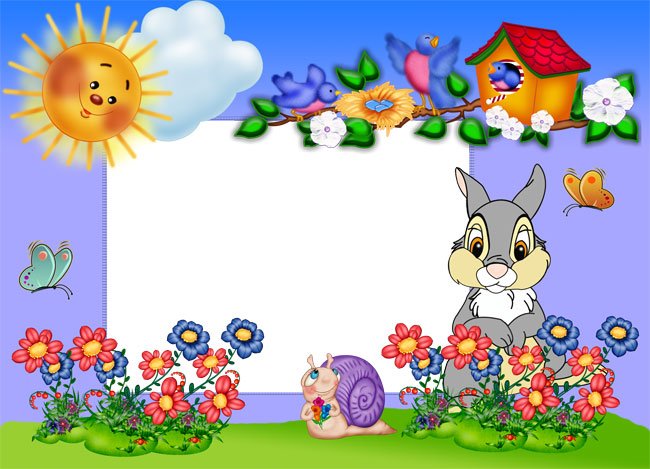                     Музыкальный руководитель: Щиголева Елена ВладимировнаЗДОРОВЬЕ И МУЗЫКАЛЬНОЕ РАЗВИТИЕ РЕБЁНКА  Уважаемые родители!Знаете ли вы, что слишком громкое, крикливое пение может вредно сказаться на слабых детских голосовых связках. Кроме того оно отрицательно влияет и на нервную систему детей, создаёт излишнее возбуждение, утомляет. Но, что делать, если ребёнок хочет излить избыток энергии не только в движении, но и в звуке, если он сам тянется к музыке и к песне, как к наиболее доступному и понятному для него музыкальному жанру? Нужно научить детей внимательно слушать музыку, понимать и разделять те настроения и чувства, которые она передаёт, воспроизводить незамысловатые мелодии, добиваться, чтобы голос звучал естественно и свободно. Задача эта вполне под силу мамам, папам, бабушкам и дедушкам, старшим братьям и сёстрам ребёнка. Тут не требуется особых музыкальных или педагогических познаний: ведь речь идёт не о том, чтобы готовить из малыша музыканта или певца. Достаточно привить ребёнку несложные навыки слушания музыки; приобщить к пению в таких пределах, которые доступны каждому человеку.Детям доставляет радость, когда взрослые сами негромко и ласково напевают или наигрывают на музыкальном инструменте незатейливые спокойные мелодии. Доступная и приятная музыка обычно вызывает чувство удовольствия, радостную улыбку. Таким образом, музыка помогает поддерживать радостное настроение у ребёнка. А это очень важно, особенно в раннем возрасте, потому что положительные эмоции способствуют здоровому развитию нервной системы и благотворно влияют на протекание основных физиологических процессов: дыхания, сердечной деятельности, обмена веществ. Но оздоровительное влияние песен может проявиться только в том случае, когда члены семьи учитывают возрастные особенности ребёнка. Нельзя допускать, чтобы ребёнок срывался на крик.Нельзя разрешать детям петь на улице в холодную и сырую погоду, потому что это вредно для голосовых связок и может привести к простуде.«Детство так же невозможно без музыки, как невозможно без игры, без сказки» В. А. Сухомлинский.Поэтому вы, уважаемые родители, должны быть заинтересованы в том, чтобы встреча ребёнка с музыкой состоялась вовремя!Пусть музыка станет верным помощником в деле воспитания ваших детей.Желаем вам успехов! 